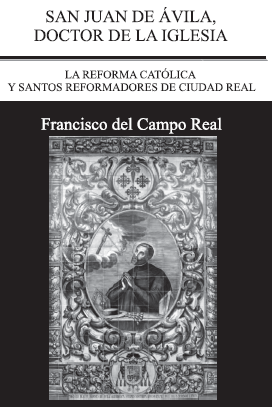  Jueves 20 de septiembre de 2012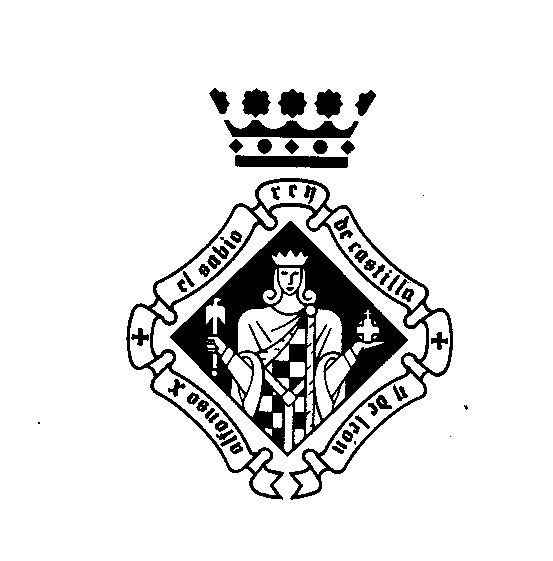 PRESENTACIÓN DEL LIBROSan Juan de Ávila, doctor de la IglesiaEdita y organiza: Instituto de Estudios ManchegosIntervienen:. D. Francisco Alía Miranda (Presidente del IEM). D. Miguel Esparza Fernández (Vicario General de la Diócesis y Prologuista del libro). D. Francisco del Campo Real (Autor). D. Antonio A. Algora Hernando (Obispo-Prior Diócesis de Ciudad Real)  . Dª Rosa Romero Sánchez (Alcaldesa de Ciudad Real)Lugar: Salón Antiguo Casino de Ciudad Real            C/ Caballeros, nº  3Hora: 20 h.